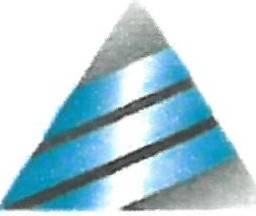 EXCONSTAVÍME  NA PARTNERSTVÍNABÍDKAInstitut plánování a rozvojehl. města Prahy Mgr. Martin Červený zástupce řediteleVyšehradská 5712800  Praha 2DATUM: Praha 6.3.2019	VYŘIZUJE: xxxxxxxxCISLO NABIDKY: Na-2019-095_R1	E-MAJL: xxxxxxTEL.: xxxxxxxxxxx	MOB: xxxxxxAreál EMAUZV Praha (Vyšehradská č.o.51,55 a 57, Praha 2NÁZEV AKCE:	Orientačn(   rohlid	a   fe  očet budov	B C - revize 1	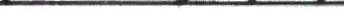 Předmět nabídkyPředmětem této nabídky je provedení orientační prohlídky ocelových konstrukcí, přepočet ocelových konstrukci a dynamický výpočet budov A,B,C areálu EMAUZV v Praze.PodkladyCenová nabídka je zpracována na základě těchto předaných podkladů:ústní poptávkyRozsah cenové nabídky:2.1. Orientační prohlídka ocelové konstrukceProvozní důvody omezují plný přístup k stropním ocelovým konstrukcím, sloupům a jejich stykům. Modulový systém budov nad úrovní podnože předstawje 5x6 m v jednom  směru a 4x6 m ve druhém směru. V rámci orientační prohlídky budou ve všech 3 budovách (A,8,C} prověřeny nahlédnutím nad stávající podhled ocelové konstrukce střechy a ocelové konstrukce nejvyšší podlahy s ohledem na zjištění vizuálně abnormálnl úrovně koroze  ocelové konstrukce a to ve vybraných modulových polích. Ocelový rošt původního podhledu brání vstupu do všech míst stropního a podstřešního prostoru a nelze tedy pfedpokládat  téměř nikde možnost ověření dimenzí ocelových  konstrukcí a konstrukčního  řešení  styků.Pro přístup k OK přes podhled bude nutné, aby byl umožněn vstup do kanceláří jednotlivých budov.Bylo by vhodné umožnit alespoň v jednom místě přistup ke kotveni závěsu k OK podlahy nejvyššího podlaží a podlažl o jedno nižšího.Výstup:  Zpráva  z prohlídky s fotodokumentacíTel.: xxxxxxxxFax.: xxxxxxxxe-mail: xxxxxxxxZapsáno do ORu MS v Praze, 6. 6.1990, B. 88,co: 00506729EXCON, a.s.Sokolovská 187/203 190 00  Praha 9Přepočet hlavní nosné ocelové konstrukceBudou posouzeny prvky hlavní nosné konstrukce podle stávajících norem pro navrhování a na nová zatížení odpovídající plánované rekonstrukci a ideově navrženo zesílení nevyhovujících prvků. U nevyhovujících prvků bude navrženo jejich podrobnější ověřenív rámci průzkumu před zahájením stavby. Styky nebudou posouzeny, neboť k nim pravděpodobně neexistují relevantní podklady a podrobný průzkum pro jejich zmapování není v této fázi z provozních důvodů možné provést. Nebude posouzeno založení, ale budou předány reakce v patách sloupů.Požadované podklady předané před zahájením prací, tj. do 6.3.2019:Podklady Jsou třeba pro všechny tři budovy (nebo informace, že jsou některé podklady shodné pro více budov)Dispoziční výkresy OK podlah obou pater nad podnoží (vč. dimenzí profilů) Dispoziční výkresy OK střechy (vč. dimenzí profilů)Dispozice OK podnože (příčle+sloupy) Přepočet OK včet.statického výpočtu (RECOC)Skladby podlahového a střešního souvrství (stávající (pokud zůstává) nebo nově projektovaná (pokud se mění)).Požadavky PBŘ na OK, jsou-li.Specifikace druhu a dispozice příček (stávající (pokud zůstává) nebo nově projektovaná (pokud se mění)).Investorský požadavek na plánované užitné zatížení (nebo informace, že se použije zatížení dle normy pro využití prostor jako kanceláře)Hmotnosti a umístění technologických zatížení (stávajících i nově projektovaných) - potrubí, solární panely...Výstup: Statické posouzení prvků (bez posudku styků) a návrh případného zesíleníDynamický výpočetPro prostorový konstrukční model vytvořený na základě předaných podkladů a předaných stálých zatížení bude provedena modální analýza a identifikovány potenciálně nežádoucí dynamické projevy konstrukce. Bude diskutována možnost ztužení konstrukce pro potlačení těchto projevů.Výstup: Modální analýza a diskuze možností úpravy dynamického chování konstrukce2.4. Návrh dalšího postupu rekonstrukcePřed zahájením samotné rekonstrukce musí být nosná ocelová konstrukce odkryta a musí být zajištěn přístup pro podrobný stavebně technický průzkum všech nosných prvků a jejich styků. Na základě tohoto průzkumu bude proveden podrobný statický posudek nosných prvků a všech styků. Pro nevyhovující prvky respektive styky bude navrženo jejich zesílení.Cenová nabídkaCena za bod. 2.1.	89 000,-KčCena za bod. 2.2.	296 500,-KčCena za bod. 2.3.	110 500 -KčCENA CELKEM	496 000,-KčCeny neobsahuj{ DPH, které bude fakturováno dle zákona o DPH v platném znění, včetně jeho dodatků.POZN.Cena je platná pouze za předpokladu, že nám bude jako podklad pro zahájení prací předán statický posudek vypracovaný společností RECOC, spol. s r.o.Platnost nabldkyNabídka je platná do 1.4.2019.Platební podmínkyMěsíční fakturace dle skutečně provedených prací na základě potvrzeného předávacího protokolu se splatností 30 dní.Harmonogram pracíTermín (budou-li předány podklady do 6.3.2019):15.4.2019- pracovní verze statického posouzení a zprávy z prohlídky30.4.2019-čistopis statického posouzení a zprávy z prohlídky, závěry z modální analýzy konstrukcePředstavení  společnosti, certifikaceNaše společnost disponuje silným týmem zkušených profesionálů. Díky našim kapacitám jsme schopni na přání zákazníka realizovat i náročné projekty v krátkých terminech. Naši přední odborníci se podílej! na připomínkování evropských norem a spolupracují s vědeckými institucemi při navrhování náročných konstrukcí.Normy, podle kterých jsme schopni navrhovat ocelové konstrukce: Eurocode O,1,3,4, DIN, SNIP, ASTM.Programy, pomocí kterých jsme schopni navrhovat a zpracovávat projektovou dokumentaci: NEMETSCHEK Scia Engineer, TEKLA STRUCTURES, AUTODESK AUTOCAD.Naše vysoká technická úroveň napříč produkty vyžaduje i špičkovou podporu v oblasti IT. Z tohoto  důvodu  disponujeme  vlastním oddělením  vývoje software, za  kterým stojí  rovněžsoftwarový produkt IS Alex. IS ALeX je webový systém pro správu dokumentů, který není svou univerzálností zaměřen pouze na technickou dokumentaci. Hlavním účelem systému ve vztahu k projektům je publikovat a archivovat projektovou dokumentaci a sdílet ji mezi všemi články pracujícími na daném projektu - generálním projektantem, generálním dodavatelem, subdodavateli či investorem. Toto centralizované řešeni pomáhá udržet porádek ve velkých objemech dokumentů a jejich revizí na jednom místě. Díky tomu všichni aktéři pracují vždy pouze s aktuální verzí dokumentu.Naše společnost disponuje těmito certifikáty:Certifikátem na jakost při svařováni dle ČSN EN ISO 3834-2:2006Certifikátem korozního technologa (stupeň 2)Certifikátem pro prováděni ocelových konstrukci podle ČSN EN 1090-2+A1:2012, zahrnující výrobu a montáž pro třídu provedení EXC4Osvědčením o autorizaci v oboru Zkoušeni a diagnostika staveb Osvědčenim o autorizaci v oboru Mosty a inženýrské konstrukce Osvědčením o autorizaci v oboru Statika a dynamika staveb Osvědčením o autorizaci v oboru Pozemní stavbyProces kvalityVe společnosti EXCON je zaveden a udržován systém řízení kvality dle ČSN EN ISO 9001, systém environmentálního řízení dle ČSN EN ISO 14001 a systém řízení BOZP dle ČSN OHSAS 18001.EXCON, a.s. je kapacitně, profesně a technicky dostatečně vybavena pro prováděni projektových a stavebních prací, které jsou předmětem této nabídky.Přijeti nabídky s odchylkou nepovažujeme za závazné.S pozdravemIng. Martin Kovář Obchodní ředitel EXCON, a.sTel.: +420 244 015 111Fax.: +420 244 015 340e-mail: excon@excon.czwww.excon.czZapsáno do OR u MS v Praze,  6.  6.1990,  B. 88,eo: ooso5129 DIC: cz 00506729EXCON, a.s.Sokolovské 187/203 190 00 Praha 9 Ceská republlka